Communiqué de presse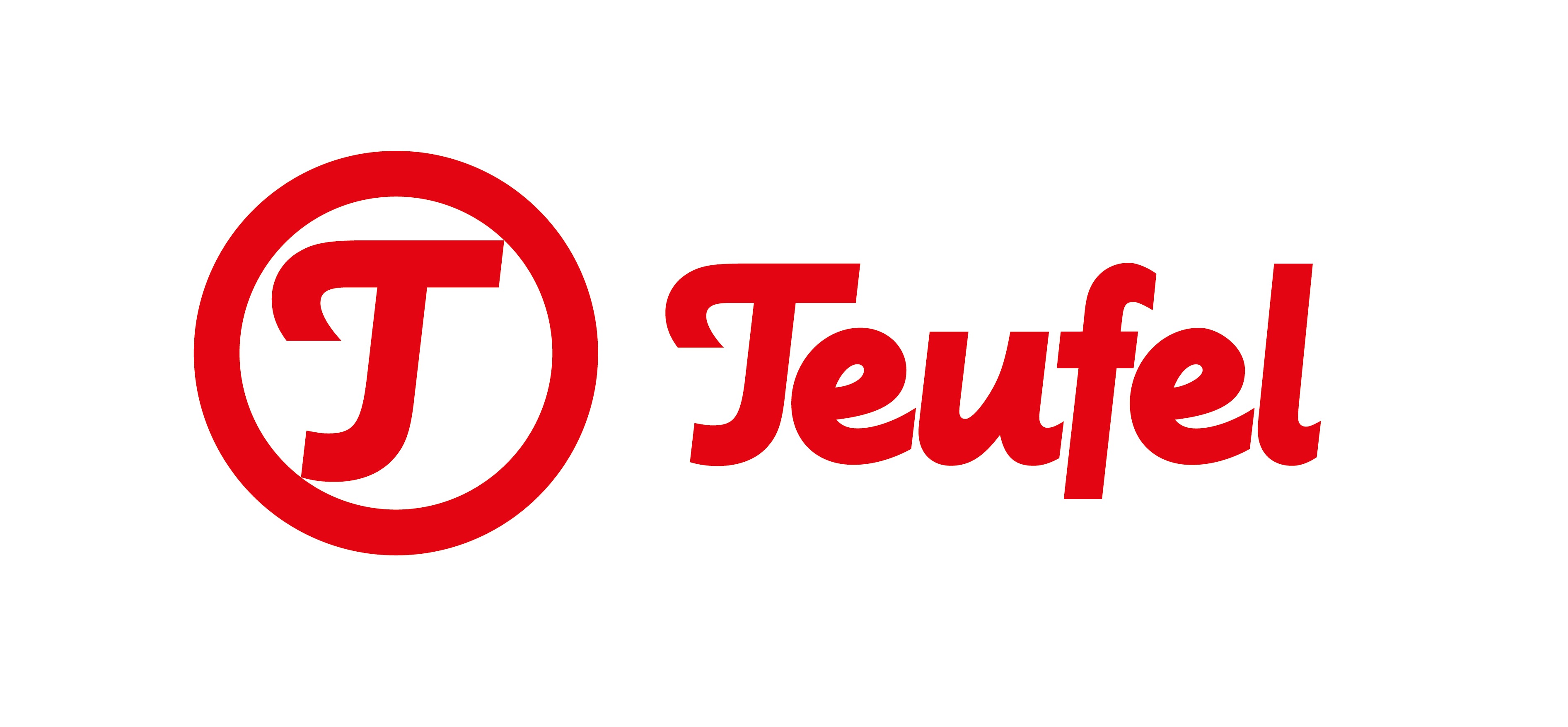 Le nouveau son Cinebar Ultima & Cinedeck TeufelInstallation simple, aucun caisson de basses externe nécessaire, un son TV et film excellentBerlin, 21.11.2019 – Les retours de nos clients concernant les barres de son et plateaux sonores sont claires : alors que pour les uns la répartition classique entre barre de son et caisson de basses ne pose pas de problème, les autres se verraient bien se décharger du caisson de basses externe, mais bien sûr pas des basses elles-mêmes. Teufel présente donc aujourd’hui deux nouveaux systèmes audio qui ont su renoncer au caisson sans renoncer aux basses : La Cinebar Ultima et le Cinedeck.Cinebar Ultima: Magasin en ligne, image | Cinedeck, magasin, imageVue d’ensemble des points forts :Teufel présente ses nouveaux systèmes audio TV Cinebar Ultima et CinedeckCes deux modèles disposent d’un système de basses interne et ne nécessite aucun caisson externeConnexion : HDMI avec ARC et HDCP 2.2, Bluetooth, entrée numérique optique et stéréo RCA Dynamore Ultra avec haut-parleurs latéraux pour un son enveloppant dans tout l‘espace Pour plus de basses dans de plus grands espaces il y a toujours une possibilité d’extension avec caisson de basses sans filExtension avec haut-parleurs arrière Effekt sans fil au service d’un véritable son SurroundCinebar Ultima disponible dès maintenant en noir ou blanc argenté pour un prix de 699,99 euros Cinedeck disponible dès maintenant en noir ou blanc pour un prix de 599,99 eurosAvec basses et sans caissonLes barres de son et home cinéma classiques laissent habituellement les basses à la charge d’un caisson de basses externe. Et, d’un point de vue acoustique, c’est une très bonne configuration. Ce sont aussi les basses qui dépassent la zone sonorisée et se transmettent par les murs ou le plancher. Le souci étant que, dans un logement comprenant d’autres logements attenants, cela peut très vite conduire à des tensions.Les système audio TV Cinebar Ultima et Cinedeck Teufel intègrent quant à eux le haut-parleur de basses. Avec des fréquences en dessous de 50 Hz, ces deux modèles livrent une prestation solide sans être exagérée ; soit l’équilibre parfait pour un usage en appartement.Cinebar Ultima: la légende en barreIl n’y a pas de série de haut-parleurs qui soit plus à même de représenter le DNS Teufel que la série Ultima. Le nouveau modèle agrandit cette famille d’une barre de son. Vous y retrouverez également des marqueurs classiques de la série Ultima comme les couleurs cuivrées des haut-parleurs ou le châssis en bois. Pour ce qui est du son, six haut-parleurs dont quatre de 3,5 pouces à larges bandes et deux graves ovoïdes (8x4 pouces) le prenne en charge. Deux larges bandes se trouvent sur les côtés et assurent un son enveloppant, appuyés notamment par la technologie Dynamore Ultra, développée ici à Berlin. Pour sa part, le panneau d’affichage situé sur la partie frontale de l’appareil vous informe de la connexion choisie, du volume sonore et vous permet un contrôle optimal en collaboration avec la télécommande métallique de grande qualité. Qui voudra voir les haut-parleurs pourra les découvrir de leur façade de protection en tissu. La Cinebar Ultima est disponible dès maintenant en noir ou en blanc pour un prix de 699,99 euros.Cinedeck: c’est la TV qui est dessusPour les téléviseurs se trouvant sur un banc TV, le Cinedeck est une solution idéale, puisqu’il est placé directement sous celui-ci et ne demande de fait pas de place supplémentaire. Sa conception compacte en fait l’habitacle de plusieurs petits haut-parleurs : sept à larges bandes ainsi que deux graves 5,25 pouces situés vers le bas. Deux larges bandes sont situés sur les côtés afin de procurer un son Surround artificiel, notamment grâce à la technologie Dynamore. Les cinq autres projettent le son vers l’avant – deux pour chacun des côtés (droit et gauche) et un central pour la qualité des dialogues. Le contrôle se fait via la télécommande comprise dans le contenu de livraison ou depuis le panneau d’affichage Dit-Matrix. Le Cinedeck est disponible dès maintenant en noir ou blanc pour un prix de 599,99 euros.Encore quelque chose ?Les deux modèles sont extensibles selon les désirs et besoins de chacun et chacune. Vous pourrez donc y ajouter des haut-parleurs Effekt sans fil ou un caisson de basses sans fil. Les premier assurent un véritable son Surround alors que les caissons de basses T8 ou T10 renforcent la prestation déjà existante.A propos de la société SARL Teufel 
Teufel est l’un des plus gros producteurs de produits audio d’Allemagne. La gamme large que propose Teufel va du home cinéma au son TV en passant par le système multimédia, l’Hifi, les casques audio, le Bluetooth, le Multiroom et la technologie streaming domestique Raumfeld. L’entreprise est née en 1980 à Berlin avec le développement des kits de construction d’enceintes. Elle est devenue depuis la première entreprise audio européenne de vente directe. Depuis sa création l’entreprise fait les modes dans les domaines stéréo Surround, Multiroom et celui des enceintes portatives. Le premier critère chez Teufel reste cependant la qualité audio, ce que nos clients et la presse spécialisée ne manquent jamais de rappeler. Vous ne trouverez du Teufel que chez Teufel. Les produits ne sont disponibles qu’en vente directe. Contact presse
Sandra Van Hauwaert, Square Egg Communications, sandra@square-egg.be, GSM 0497251816